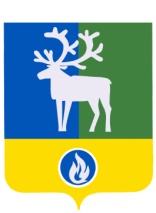 СЕЛЬСКОЕ ПОСЕЛЕНИЕ ВЕРХНЕКАЗЫМСКИЙБЕЛОЯРСКИЙ РАЙОН	ХАНТЫ-МАНСИЙСКИЙ АВТОНОМНЫЙ ОКРУГ – ЮГРА 	АДМИНИСТРАЦИЯ СЕЛЬСКОГО ПОСЕЛЕНИЯ ПОСТАНОВЛЕНИЕот 14 октября 2015 года                               			                                      № 123Об установлении размера платы за пользование жилым помещением (платы за наем) для нанимателей жилых помещений по договорам социального найма и договорам найма жилых помещений государственного и муниципального жилищного фонда сельского поселения ВерхнеказымскийВ соответствии с Жилищным кодексом Российской Федерации, постановлением администрации сельского поселения Верхнеказымский от 07 октября 2015 года № 122 «Об утверждении положения о порядке расчета размера платы за пользование жилым помещением (платы за наем) для нанимателей жилых помещений по договорам социального найма и договорам найма жилых помещений государственного и муниципального жилищного фонда сельского поселения Верхнеказымский»                       п о с т а н о в л я ю:1. Установить размер платы за пользование жилым помещением (платы за наем) для нанимателей жилых помещений по договорам социального найма и договорам найма жилых помещений государственного и муниципального жилищного фонда сельского поселения Верхнеказымский согласно приложению к настоящему постановлению.           2. Признать утратившим силу постановление администрации сельского поселения Верхнеказымский от 15 октября 2014 года № 133 «Об установлении размера платы за пользование жилым помещением (платы за наем) для нанимателей жилых помещений по договорам социального найма и договорам найма жилых помещений государственного и муниципального жилищного фонда сельского поселения Верхнеказымский».3. Опубликовать настоящее постановление в газете «Белоярские вести». 4. Настоящее постановление вступает в силу после его официального опубликования и распространяется на правоотношения, возникшие с 20 июня 2015 года.5. Контроль за выполнением постановления возложить на заместителя главы муниципального образования, заведующего сектором муниципального хозяйства администрации сельского поселения Верхнеказымский Синцова В.В.Глава сельского поселения								Г.Н.БандысикПРИЛОЖЕНИЕк постановлению администрациисельского поселения Верхнеказымский                                                                                           от 14 октября 2015 года № 123Р А З М Е Рплаты за пользование жилым помещением (платы за наем) для нанимателей жилых помещений по договорам социального найма и договорам найма жилых помещений государственного и муниципального жилищного фонда сельского поселения Верхнеказымский______________________НаименованиеЕдиница измеренияРазмер платы за  пользование жилым  помещением (плата за наем) в месяц, рублей за кв. метр без НДС 1231. Наем жилого помещения в домах капитального исполнениякв. метр общей площади2,782. Наем жилого помещения в общежитиях капитального исполнениякв. метр общей площади2,783. Наем жилого помещения в домах деревянного исполнениякв. метр общей площади2,644. Наем жилого помещения в общежитиях деревянного исполнениякв. метр общей площади2,64